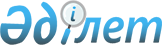 О внесении изменений и дополнений в приказ Министра энергетики Республики Казахстан от 7 октября 2014 года № 42 "Об утверждении Положения государственного учреждения "Комитет атомного и энергетического надзора и контроля Министерства энергетики Республики Казахстан" и его территориальных органов"Приказ Министра энергетики Республики Казахстан от 11 октября 2016 года № 440

      ПРИКАЗЫВАЮ:



      1. Внести в приказ Министра энергетики Республики Казахстан от 7 октября 2014 года № 42 «Об утверждении Положения государственного учреждения «Комитет атомного и энергетического надзора и контроля Министерства энергетики Республики Казахстан» и его территориальных органов» (зарегистрированный в Реестре государственной регистрации нормативных правовых актов под № 9795, опубликованный в информационно-правовой системе «Әділет» 20 октября 2014 года) следующие изменения и дополнения:



      в Положении государственного учреждения «Комитет атомного и энергетического надзора и контроля Министерства энергетики Республики Казахстан», утвержденном указанным приказом:



      пункт 14:



      дополнить подпунктами 57), 58) и 59) следующего содержания: 

      «57) осуществляет качественную и своевременную подготовку проектов актов и ответов на поручения Президента Республики Казахстан, Государственного секретаря, руководства Администрации Президента Республики Казахстан и Канцелярии Премьер-Министра Республики Казахстан, а также исполнение контрольных поручений вышестоящих органов по курируемым вопросам;

      58) осуществляет взаимодействие с Администрацией Президента Республики Казахстан и Канцелярией Премьер-Министра Республики Казахстан согласно функциям, указанным в Указе Президента Республики Казахстан от 27 апреля 2010 года № 976;

      59) обеспечивает исполнение мер по результатам анализа, оценки и контроля обращений физических и юридических лиц».



      2. Комитету атомного и энергетического надзора и контроля Министерства энергетики Республики Казахстан в установленном законодательством Республики Казахстан порядке обеспечить: 

      1) в течение десяти календарных дней после подписания настоящего приказа направление его копии на официальное опубликование в периодические печатные издания и информационно-правовую систему «Әділет», а также в течение десяти календарных дней со дня его подписания в Республиканское государственное предприятие на праве хозяйственного ведения «Республиканский центр правовой информации» Министерства юстиции Республики Казахстан»;

      2) в месячный срок со дня подписания приказа извещение Департамента юстиции города Астаны с приложением копии приказа;

      3) размещение настоящего приказа на интернет-ресурсе Министерства энергетики Республики Казахстан.



      3. Настоящий приказ вводится в действие со дня его первого официального опубликования.      Министр энергетики

      Республики Казахстан                       К. Бозумбаев
					© 2012. РГП на ПХВ «Институт законодательства и правовой информации Республики Казахстан» Министерства юстиции Республики Казахстан
				